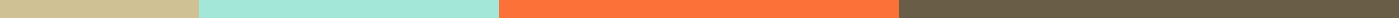 Sample Letter For JobJordan Smith
789 Pine Street
Madison, WI 53703
jordan.smith@example.com
(555) 987-6543
June 24, 2024Hiring Manager
Innovatech Solutions
123 Elm Street
Madison, WI 53704Dear Hiring Manager,I am writing to express my interest in the Software Developer position at Innovatech Solutions, as advertised on your company’s website. With my background in Computer Science and my experience in software development, I am confident in my ability to contribute effectively to your team.I recently graduated from the University of Wisconsin-Madison with a degree in Computer Science. During my studies, I gained valuable experience in software development, particularly through my internship at TechWave Inc. In this role, I was responsible for developing and optimizing code for web applications, which honed my skills in programming languages such as Java and Python.At TechWave Inc., I successfully led a project to enhance the functionality of a key application, resulting in a 20% increase in user satisfaction. This experience demonstrates my ability to work effectively in a team and manage complex projects. I am particularly excited about the opportunity at Innovatech Solutions because of your commitment to innovative technology solutions, and I believe my skills in software development and problem-solving would be a great match for your team.I am eager to bring my background in software development to Innovatech Solutions and am confident that my skills and experiences will enable me to make a positive contribution. I look forward to the opportunity to discuss how my background, skills, and certifications align with the goals of your team.Thank you for considering my application. I am looking forward to the opportunity to discuss my qualifications further. Please feel free to contact me at (555) 987-6543 or via email at jordan.smith@example.com to schedule an interview.Sincerely,Jordan Smith